INDICAÇÃO Nº       /2021Sr. Presidente:O Vereador Aldemar Veiga Junior - DEM solicita que seja encaminhado a Exma. Sra. Prefeita Municipal Lucimara Godoy Vilas Boas - PSD a seguinte indicação:Execução de limpeza e corte de mato na Rua Oswaldo Cruz, Vila Independência.JUSTIFICATIVA:Moradores e pedestres que transitam pela via, solicitam a realização dos serviços, tendo em vista o crescimento do mato e os descartes deixados no local, conforme foto abaixo.Valinhos, 6 de dezembro de 2021		       Aldemar Veiga Junior				           Vereador – DEM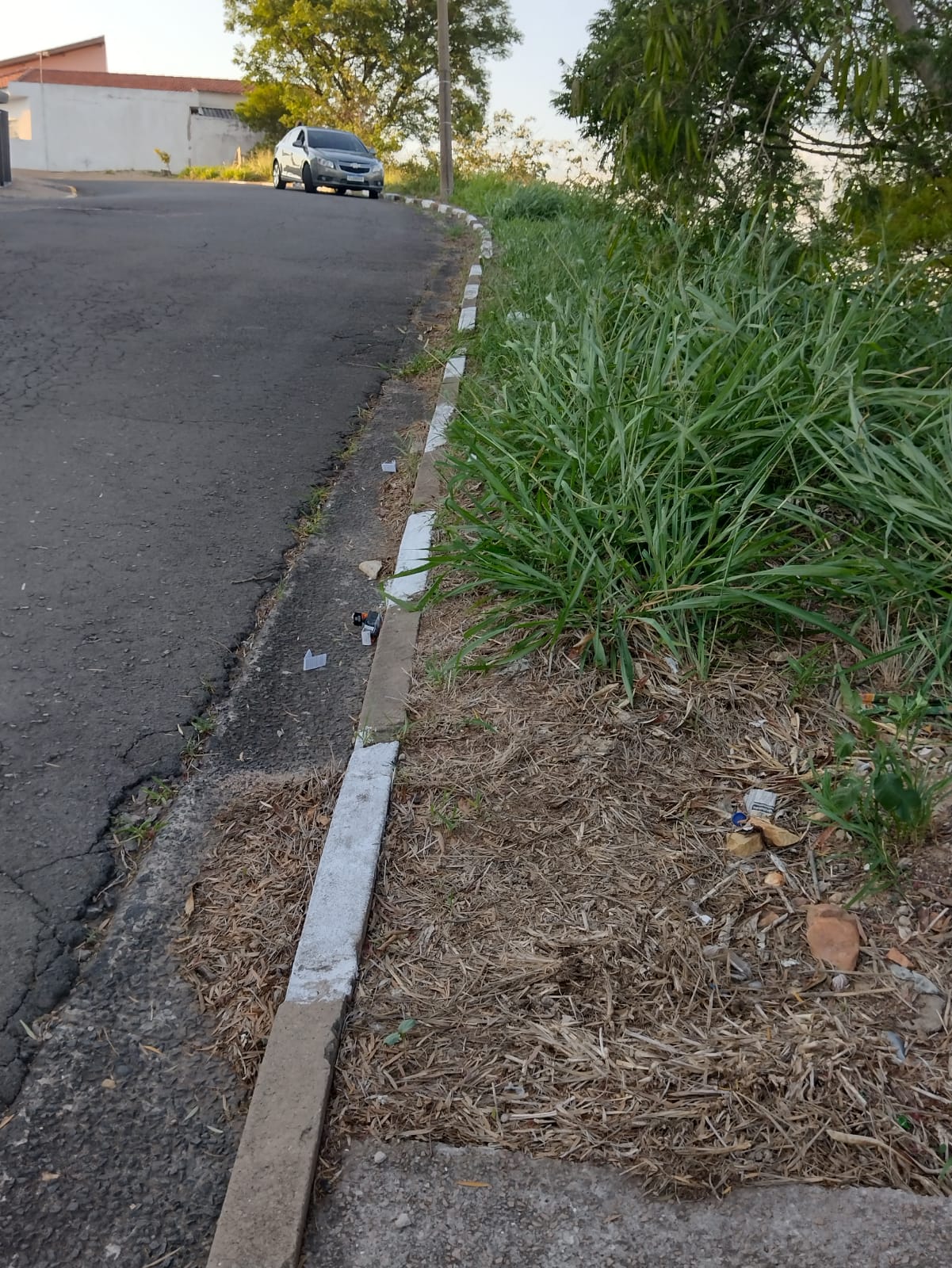 